2.4 Hygiène bucco-dentaireJournal du brossage des dents
Document travail élève (DTE2)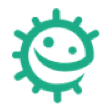 Procédure : Note ce que tu as bu ou mangé (même en petite quantité) en indiquant le jour et l’heure. Fais cela pour deux jours de la semaine et un jour le week-end. JourIndique chaque fois que tu te brosses les dentsJour 1Jour 2Jour 3Jour 4Jour 5Jour 6Jour 7Total de la semaine